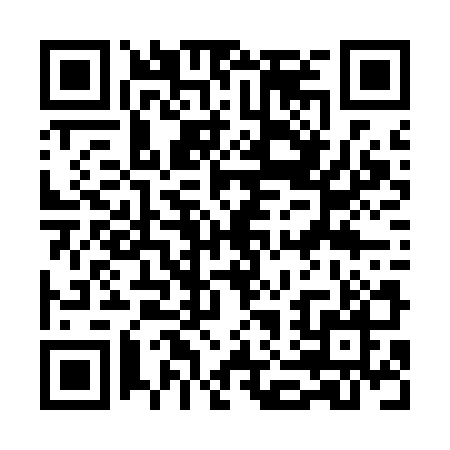 Prayer times for Casal Sandinho, PortugalMon 1 Apr 2024 - Tue 30 Apr 2024High Latitude Method: Angle Based RulePrayer Calculation Method: Muslim World LeagueAsar Calculation Method: HanafiPrayer times provided by https://www.salahtimes.comDateDayFajrSunriseDhuhrAsrMaghribIsha1Mon5:417:141:356:057:569:252Tue5:397:131:356:067:579:263Wed5:377:111:346:067:589:274Thu5:357:101:346:077:599:285Fri5:337:081:346:088:019:306Sat5:317:061:346:088:029:317Sun5:297:051:336:098:039:328Mon5:287:031:336:108:049:349Tue5:267:021:336:108:059:3510Wed5:247:001:336:118:069:3611Thu5:226:581:326:128:079:3812Fri5:206:571:326:128:089:3913Sat5:186:551:326:138:099:4014Sun5:166:541:316:148:109:4215Mon5:146:521:316:148:119:4316Tue5:126:511:316:158:129:4417Wed5:116:491:316:158:139:4618Thu5:096:481:316:168:149:4719Fri5:076:461:306:178:159:4920Sat5:056:451:306:178:169:5021Sun5:036:431:306:188:179:5122Mon5:016:421:306:198:189:5323Tue4:596:411:306:198:199:5424Wed4:586:391:296:208:209:5625Thu4:566:381:296:208:219:5726Fri4:546:361:296:218:229:5927Sat4:526:351:296:228:2310:0028Sun4:506:341:296:228:2410:0129Mon4:486:321:296:238:2510:0330Tue4:476:311:286:238:2610:04